Muzyka kl. IV                              	30.10.2020r.Podręcznik lekcja 9 Podręcznik s.40-42Temat: Rytmiczne zabawy. Tataizacja i gestodźwięki.Wyjaśnij w zeszycie znaczenie terminów: rytm, tataizacja, gestodźwięki.Przypomnij sobie wartości rytmiczne nut w podręczniku s.38 lub z zeszytu i wykonaj kartę pracy Rytmiczne zabawy.  Wykonywane ćwiczenia z muzyki zachowaj i przyniesiesz do szkoły na prośbę nauczyciela.Jeżeli będą trudności z czytelnością odczytania polecenia na karcie pracy to proszę danego punktu nie wykonywać.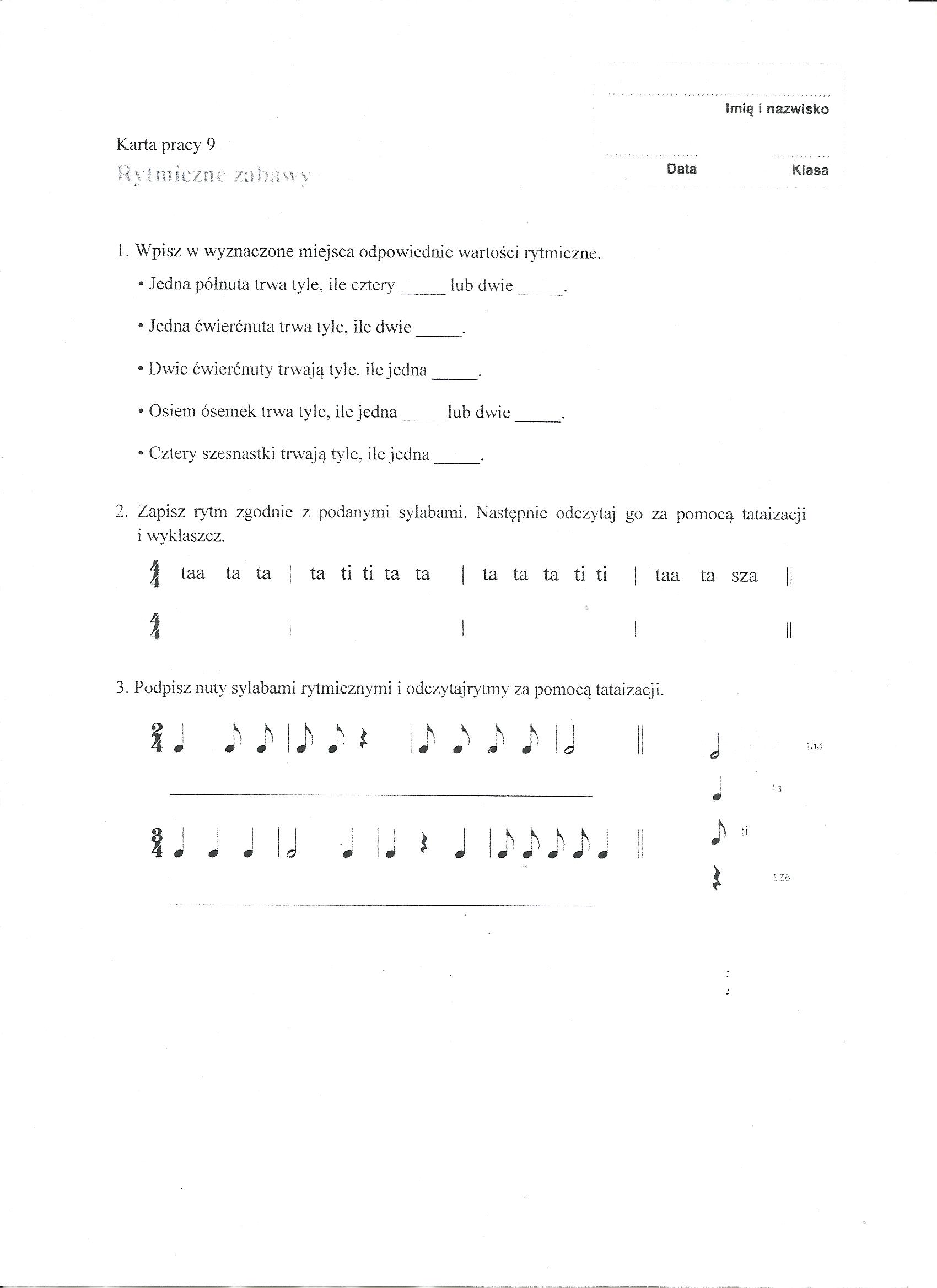 